Сумська міська радаVІІI СКЛИКАННЯ XIV СЕСІЯРІШЕННЯвід 24 листопада 2021 року № 2443-МРм. СумиРозглянувши звернення юридичної особи, надані документи, відповідно                     до статей 12, 92, 122, 123 Земельного кодексу України, статті 50 Закону України «Про землеустрій», частин першої, четвертої статті 19, статті 24 Закону України «Про регулювання містобудівної діяльності», абзацу другого частини четвертої статті 15 Закону України «Про доступ до публічної інформації», ураховуючи протокол засідання постійної комісії з питань архітектури, містобудування, регулювання земельних відносин, природокористування та екології Сумської міської ради від 07.10.2021        № 37, керуючись пунктом 34 частини першої статті 26 Закону України «Про місцеве самоврядування в Україні», Сумська міська рада ВИРІШИЛА:Відмовити ПАРАФІЇ СВЯТИТЕЛЯ ІОАСАФА, ЄПИСКОПА БЄЛГОРОДСЬКОГО, СУМСЬКОЇ ЄПАРХІЇ УКРАЇНСЬКОЇ ПРАВОСЛАВНОЇ ЦЕРКВИ у наданні дозволу на розроблення проекту землеустрою щодо відведення в постійне користування земельної ділянки за адресою: м. Суми, вул. Білопільський шлях, орієнтовною площею 0,2000 га для будівництва храму у зв’язку з невідповідністю об’єкта вимогам нормативно-правових актів: частини третьої статті 24 Закону України «Про регулювання містобудівної діяльності», а саме: відсутністю розробленого та затвердженого у визначеному законодавством порядку, детального плану території.Сумський міський голова                                                      Олександр ЛИСЕНКОВиконавець: Клименко Юрій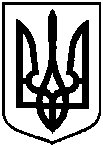 Про відмову ПАРАФІЇ СВЯТИТЕЛЯ ІОАСАФА, ЄПИСКОПА БЄЛГОРОДСЬКОГО, СУМСЬКОЇ ЄПАРХІЇ УКРАЇНСЬКОЇ ПРАВОСЛАВНОЇ ЦЕРКВИ у наданні дозволу на розроблення проекту землеустрою щодо відведення в постійне користування земельної ділянки за адресою: м. Суми,                    вул. Білопільський шлях, орієнтовною площею 0,2000 га